Publicado en Barcelona el 28/02/2020 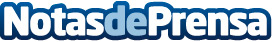 El 3 Day Startup llega a Barcelona para fomentar el emprendimiento entre la comunidad universitariaLa Salle-URL y 3DS Spain organizarán, entre el 06 y el 08 de marzo, la séptima edición del 3 Day Startup Barcelona (3DS Barcelona), un evento que promueve y fomenta el emprendimiento entre jóvenes universitariosDatos de contacto:Comunicación La Salle Campus Barcelona-URL932902350Nota de prensa publicada en: https://www.notasdeprensa.es/el-3-day-startup-llega-a-barcelona-para Categorias: Telecomunicaciones Cataluña Emprendedores Eventos E-Commerce http://www.notasdeprensa.es